В соответствии с Федеральным законом от 06.10.2003 г. № 131-ФЗ «Об общих принципах организации местного самоуправления в Российской Федерации», Уставом Комсомольского муниципального округа Чувашской Республики, решением Собрания депутатов Комсомольского муниципального округа Чувашской Республики от 16.12.2022 № 6/93 «Об утверждении структуры администрации Комсомольского муниципального округа Чувашской Республики» администрация Комсомольского муниципального округа    п о с т а н о в л я е т:1. Утвердить прилагаемое Положение о секторе архивного дела администрации Комсомольского муниципального округа Чувашской Республики.2. Контроль за исполнением настоящего постановления возложить на заведующего сектором архивного дела администрации Комсомольского муниципального округа Чувашской Республики. 3. Настоящее постановление вступает в силу после дня его официального опубликования и распространяется на правоотношения, возникшие с 30 декабря 2022 г.Глава Комсомольского муниципального округа                                                                         А.Н. ОсиповУТВЕРЖДЕНО постановлением администрации Комсомольского муниципального округа Чувашской Республики от 09.01.2023г. № 27ПОЛОЖЕНИЕо секторе архивного дела администрации Комсомольского муниципального округа Чувашской РеспубликиI. Общие положения1.1. Сектор архивного дела (далее – сектор) является структурным подразделением администрации Комсомольского муниципального округа Чувашской Республики1.2. Сектор в своей деятельности руководствуется Конституцией Российской Федерации, федеральными конституционными законами, федеральными законами, указами и распоряжениями Президента Российской Федерации, постановлениями и распоряжениями Правительства Российской Федерации, Конституцией Чувашской Республики, законами Чувашской Республики, указами и распоряжениями Главы Чувашской Республики, постановлениями и распоряжениями Кабинета Министров Чувашской Республики, Уставом Комсомольского муниципального округа Чувашской Республики, муниципальными нормативными правовыми актами Комсомольского муниципального округа  Чувашской Республики, а также настоящим Положением.1.3. Сектор находится в непосредственном подчинении заместителя главы администрации по социальным вопросам – начальника отдела образования.1.4. Заведующий сектором несет персональную ответственность за деятельность сектора.1.5. Положение о секторе утверждается постановлением администрации Комсомольского муниципального округа.II. Основные задачи сектораОсновными задачами сектора являются:2.1. Формирование и проведение политики в сфере архивного дела на территории Комсомольского муниципального округа с учетом особенностей каждой нации, народности, этнической группы.2.2. Рассмотрение вопросов, возникающих в сфере взаимодействия органов государственной власти и органов местного самоуправления Комсомольского муниципального округа с национально-культурными и религиозными объединениями по вопросам, отнесенным к компетенции сектора.2.3. Сохранение историко-культурного наследия Комсомольского муниципального округа. 2.4. Формирование и содержание муниципального архива.2.5. Оперативное управление и методическое руководство учреждениями архивного дела по основным видам их деятельности, контроль выполнения ими муниципальных правовых актов органов местного самоуправления Комсомольского муниципального округа. 2.6. Обеспечение реализации муниципальных программ в области архивного дела на территории Комсомольского муниципального округа. III. Функции сектораСектор в соответствии с возложенными на него задачами выполняет следующие функции:3.1. Разрабатывает и согласовывает в установленном порядке проекты муниципальных правовых актов, проекты соглашений, договоров и протоколов о сотрудничестве, заключаемых со структурными подразделениями федеральных органов исполнительной власти, органов исполнительной власти Чувашской Республики в рамках межведомственного взаимодействия по направлению деятельности, связанной с культурой.3.2. Определяет перечень муниципальных услуг в сфере архивного дела.3.3. Формирует муниципальное задание на оказание муниципальных услуг в сфере архивного дела.3.4. Подготавливает и вносит в установленном порядке предложения об отмене действия муниципальных правовых актов, противоречащих действующему законодательству по вопросам, относящимся к компетенции сектора.3.5. Создает условия для организации и обеспечения жителей муниципального округа услугами организаций архивного дела.3.6. Организует сохранение историко-культурного наследия Комсомольского муниципального округа.3.7. Оказывает содействие народам и национальным группам, проживающим в муниципальном округе, в удовлетворении запросов сохранения и развития архивного дела, использовании средств массовой информации.3.8. Содействует укреплению и развитию культурных связей наций и народностей, проживающих в районе, с нациями и народностями республик, краев и областей в составе Российской Федерации.3.9. Осуществляет разработку программ и проектов, планирование, организацию, регулирование и контроль деятельности учреждений, подведомственных сектору.3.10. Содействует установлению и развитию связей с зарубежными странами, а также регионами Российской Федерации, обмену достижениями в области архивного дела.3.11. Организует комплектование фонда и хранение документов в архиве Комсомольского муниципального округа, организует передачу их в установленном порядке в государственный архив.3.12. Разрабатывает типовые перечни документов, образующихся в деятельности учреждений, организаций, независимо от их организационно-правовой формы, и подлежащих государственному хранению.3.13. Осуществляет координационно-методическое руководство и контроль за работой муниципального архива.3.14. Осуществляет в установленном порядке сбор, обработку, анализ информации и представление статистической отчетности в сфере архивного дела.3.15. Оказывает консультационные услуги по применению действующего законодательства в сферах деятельности, отнесенных к компетенции сектора.3.16. Готовит ответы на поступившие в администрацию Комсомольского муниципального округа обращения, письма граждан и организаций по вопросам, относящимся к компетенции сектора.3.17. Ведет делопроизводство по вопросам, отнесенным к компетенции сектора.3.18. Выполняет иные функции, соответствующие или непосредственно связанные с задачами сектора.IV. Права сектораСектор при осуществлении своих функций имеет право:запрашивать и получать в порядке, установленном законодательством, у территориальных органов федеральных органов исполнительной власти, министерств и иных органов исполнительной власти Чувашской Республики, органов местного самоуправления, других организаций, должностных лиц необходимую информацию, документы и материалы;вносить по согласованию с управляющим делами - начальником отдела организационно-контрольной и кадровой работы на рассмотрение главы Комсомольского муниципального округа предложения по вопросам совершенствования деятельности сектора с целью успешного выполнения возложенных на сектор задач и функций;участвовать в работе комиссий и иных консультативных органов, формируемых из представителей органов местного самоуправления, организаций с целью реализации возложенных на сектор задач и функций;принимать участие в проводимых администрацией Комсомольского муниципального округа совещаниях по вопросам, относящимся к компетенции сектора, запрашивать и получать информацию от других структурных подразделений администрации Комсомольского муниципального округа;пользоваться иными правами, предоставленными для решения вопросов, отнесенных к компетенции сектора.V. Организация деятельности сектора5.1. Сектор возглавляет заведующий сектором архивного дела. Заведующий сектором архивного дела назначается и освобождается от должности распоряжением администрации Комсомольского муниципального округа.5.2. Заведующий сектором архивного дела:организует деятельность сектора;по поручению главы Комсомольского муниципального округа представляет сектор в отношениях с территориальными органами федеральных органов исполнительной власти, органами государственной власти Чувашской Республики, органами местного самоуправления, организациями и гражданами;вносит главе Комсомольского муниципального округа предложения о поощрении работников сектора либо применении к ним мер дисциплинарного взыскания;обеспечивает соблюдение работниками сектора внутреннего трудового распорядка органа местного самоуправления, правил пожарной безопасности;осуществляет иные полномочия в пределах компетенции сектора.5.3. Работники сектора назначаются на должность и освобождаются от должности распоряжением администрации Комсомольского муниципального округа.5.4. Сектор создается, реорганизуется и упраздняется в соответствии с решением Собрания депутатов Комсомольского муниципального округа Чувашской Республики.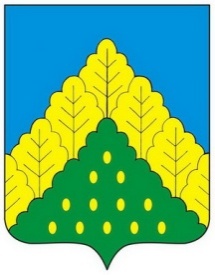 ЧĂВАШ РЕСПУБЛИКИНКОМСОМОЛЬСКИ МУНИЦИПАЛЛĂ ОКРУГĔН	АДМИНИСТРАЦИЙĔ                   ЙЫШẰНУ09.01.2023 ç.  № 27Комсомольски ялĕАДМИНИСТРАЦИЯКОМСОМОЛЬСКОГО МУНИЦИПАЛЬНОГО ОКРУГА      ЧУВАШСКОЙ РЕСПУБЛИКИ          ПОСТАНОВЛЕНИЕ09.01.2023 г. № 27село КомсомольскоеОб утверждении Положения о секторе архивного дела администрации Комсомольского муниципального округа Чувашской Республики